 REQUERIMENTO DE PRORROGAÇÃO DE PRAZO PARA DEFESA DE DISSERTAÇÃO 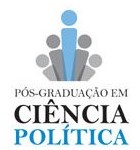 Eu, [INSERIR NOME COMPLETO], aluno(a) regularmente matriculado(a) no Programa de Pós-graduação em Ciência Política da UFG tendo ingressado no mesmo em [INSERIR MÊS E ANO], solicito à Coordenadoria desse Programa a prorrogação do prazo máximo para entrega da dissertação por mais [INSERIR Nº] meses (máximo 6 meses). Tal prorrogação seria contada a partir do vencimento do prazo máximo original, que foi em [INSERIR MÊS E ANO] (24º mês), e tem como base o Regulamento desse Programa de Pós-Graduação.Encaminho em anexo, devidamente preenchido e assinado por mim e por meu orientador(a), o modelo do Relatório Anual de Atividades contendo: 1) relato detalhado de minhas atividades acadêmicas desenvolvidas no último ano; 2) informações sobre o estágio atual da pesquisa e justificativas para a prorrogação do prazo; 3) plano e cronograma de trabalho com a previsão para a defesa da dissertação; 4) parecer do(a) orientador(a) sobre meu desempenho acadêmico no período.Por fim, declaro ter consciência de que, conforme o Regulamento desse Programa de Pós-graduação, uma vez esgotado o novo prazo da prorrogação, sem que tenha defendido a dissertação e totalizado todos os créditos exigidos em disciplinas e atividades complementares e programadas, a Coordenação poderá efetuar meu desligamento imediato do curso.Goiânia, [INSERIR DATA]Assinatura do(a) Pós-graduando(a):Assinatura do(a) Orientador(a):